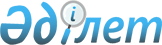 О внесении изменений в приказ Министра здравоохранения Республики Казахстан от 13 ноября 2020 года № ҚР ДСМ-194/2020 "Об утверждении правил прикрепления физических лиц к организациям здравоохранения, оказывающим первичную медико-санитарную помощь"Приказ и.о. Министра здравоохранения Республики Казахстан от 8 августа 2022 года № ҚР ДСМ-76. Зарегистрирован в Министерстве юстиции Республики Казахстан 11 августа 2022 года № 29086
      Примечание ИЗПИ!Порядок введения в действие см. п. 4
      ПРИКАЗЫВАЮ:
      1. Внести в приказ Министра здравоохранения Республики Казахстан от 13 ноября 2020 года № ҚР ДСМ-194/2020 "Об утверждении правил прикрепления физических лиц к организациям здравоохранения, оказывающим первичную медико-санитарную помощь" (зарегистрирован в Реестре государственной регистрации нормативных правовых актов под № 21642) следующие изменения:
      в Правилах прикрепления физических лиц к организациям здравоохранения, оказывающим первичную медико-санитарную помощь, утвержденных приложением 1 указанному приказу:
      пункт 1 изложить в следующей редакции:
      "1. Настоящие Правила прикрепления физических лиц к организациям здравоохранения, оказывающим первичную медико-санитарную помощь (далее – Правила) разработаны в соответствии с пунктом 4 статьи 123 Кодекса Республики Казахстан "О здоровье народа и системе здравоохранения" (далее – Кодекс) и пунктом 1 статьи 10 Закона Республики Казахстан "О государственных услугах" (далее – Закон) и определяют порядок прикрепления физических лиц к организациям здравоохранения, оказывающим первичную медико-санитарную помощь (далее – ПМСП).";
      в пункте 2:
      подпункт 8) изложить в следующей редакции:
      "8) вновь вводимый объект здравоохранения, оказывающий ПМСП (далее – вновь вводимый объект здравоохранения) – объект ПМСП, впервые принятый в эксплуатацию путем возведения нового или впервые открытый путем изменения существующего объекта;";
      пункт 9 изложить в следующей редакции:
      "9. Для прикрепления к организации ПМСП по месту постоянного или временного проживания для оказания медицинской помощи в рамках ГОБМП реализована государственная услуга "Прикрепление к медицинской организации, оказывающей первичную медико-санитарную помощь" (далее – государственная услуга).
      Организация ПМСП предоставляет физическим лицам государственную услугу при самостоятельном обращении или через веб-портал "Электронного правительства" (далее – ПЭП).
      Сведения о документах, удостоверяющих личность, организация ПМСП получает из соответствующих государственных информационных систем через ПЭП.
      Перечень основных требований к оказанию государственной услуги, включающий характеристики процесса, форму, содержание и результат оказания, а также иные сведения с учетом особенностей предоставления государственной услуги приведен согласно приложению к настоящим Правилам.
      Заявку при непосредственном обращении за оказанием государственной услуги в письменной форме на имя первого руководителя организации, подают следующие физические лица:
      1) пенсионеры;
      2) лица с инвалидностью;
      3) законные представители ребенка с инвалидностью с детства, а также опекуны или попечители, патронатные воспитатели и другие заменяющие их лица, осуществляющие в соответствии с законодательством Республики Казахстан заботу, образование, воспитание, защиту прав и интересов ребенка (законные представители);
      4) осужденные, отбывающие наказание по приговору суда в местах лишения свободы, отбывающие в колониях (по месту отбывания), при наличии протокола комиссии по рассмотрению вопросов регистрации прикрепления (открепления) населения к ПМСП в информационную систему "Регистр прикрепленного населения", созданной приказом первого руководителя местного органа государственного управления здравоохранением областей, городов республиканского значения и столицы;
      5) студенты, а также обучающиеся в медресе, при наличии официального обращения ректора высшего учебного заведения в ПМСП и протокол комиссии между учебным заведением и ПМСП;
      6) военнослужащие срочной службы;
      7) дети, родившиеся в иностранных государствах;
      8) опекаемые домов малютки, сирот, престарелых и другие;
      9) оформляющие прикрепление по доверенности;
      10) оформляющие прикрепление по договору ДМС при наличии договора.
      При непосредственном обращении в организацию ПМСП, специалисты организации ПМСП оформляют запрос на прикрепление в информационную систему "Регистр прикрепленного населения". Специалист субъекта цифрового здравоохранения проводит рассмотрение запроса на прикрепление и принимает решение об одобрении заявки либо о мотивированном отказе.
      Государственная услуга оказывается с момента сдачи документов в течение 1 (одного) рабочего дня. Запрос на оказание государственной услуги 
      принимается за 2 (два) часа до окончания работы организации ПМСП (до 18.00 часов в рабочие дни).
      Результатом оказания государственной услуги является уведомление о прикреплении или мотивированный отказ в форме электронного документа в "Личный кабинет".
      Государственная услуга через ПЭП оказывается в день обращения на ПЭП.
      Организация ПМСП обеспечивает внесение данных об оказании государственной услуги в информационную систему мониторинга оказания государственных услуг, с целью мониторинга оказания государственных услуг в порядке, установленном уполномоченным органом в сфере информатизации в соответствии с подпунктом 11) пункта 2 статьи 5 Закона.";
      приложение к указанным правилам изложить в новой редакции согласно приложению к настоящему приказу.
      2. Департаменту координации обязательного социального медицинского страхования Министерства здравоохранения Республики Казахстан в установленном законодательством Республики Казахстан порядке обеспечить:
      1) государственную регистрацию настоящего приказа в Министерстве юстиции Республики Казахстан;
      2) размещение настоящего приказа на интернет-ресурсе Министерства здравоохранения Республики Казахстан;
      3) в течение десяти рабочих дней после государственной регистрации настоящего приказа в Министерстве юстиции Республики Казахстан представление в Юридический департамент Министерства здравоохранения Республики Казахстан сведений об исполнении мероприятий, предусмотренных подпунктами 1) и 2) настоящего пункта.
      3. Контроль за исполнением настоящего приказа возложить на курирующего вице-министра здравоохранения Республики Казахстан.
      4. Настоящий приказ вводится в действие по истечении десяти календарных дней после дня его первого официального опубликования. Государственная услуга "Прикрепление к медицинской организации, оказывающей первичную медико-санитарную помощь"
					© 2012. РГП на ПХВ «Институт законодательства и правовой информации Республики Казахстан» Министерства юстиции Республики Казахстан
				
      Исполняющая обязанностиМинистра здравоохранения РК 

А. Есмагамбетова
Приложение к приказу
Исполняющая обязанности
Министра здравоохранения РК
от 8 августа 2022 года № ҚР ДСМ-76Приложение 1 к приказу
Министра здравоохранения
Республики Казахстан
от 13 ноября 2020 года № ҚР ДСМ-194/2020
1
Наименование услугодателя
Медицинские организации, оказывающие первичную медико-санитарную помощь
2
Способы предоставления государственной услуги
1) непосредственно через организацию первичной медико-санитарной помощи (далее – ПМСП);
2) веб-портал "Электронного правительства" (далее – ПЭП).
3
Срок оказания государственной услуги
1) с момента сдачи пациентом документов организации ПМСП, а также при обращении через ПЭП – 1 (один) рабочий день;
2) максимально допустимое время ожидания для сдачи документов - 30 (тридцать) минут;
3) максимально допустимое время обслуживания пациента – 30 (тридцать) минут.
4
Форма оказания государственной услуги
электронная (частично автоматизированная) /бумажная.
5
Результат оказания государственной услуги (либо его представителя по доверенности)
1) уведомление о прикреплении в форме электронного документа, подписанной электронной цифровой подписью (далее – ЭЦП) организации ПМСП;
2) мотивированный отказ.
6
Размер оплаты, взимаемой с услугополучателя при оказании государственной услуги, и способы ее взимания в случаях, предусмотренных законодательством Республики Казахстан
государственная услуга оказывается бесплатно.
7
График работы
1) организация ПМСП – с понедельника по субботу (понедельник – пятница с 8.00 до 20.00 часов без перерыва, в субботу с 9.00 до 14.00 часов, кроме выходных (воскресенье) и праздничных дней согласно Трудовому кодексу Республики Казахстан. При этом, запрос на оказание государственной услуги принимается за 2 часа до окончания работы организации ПМСП (до 18.00 часов в рабочие дни, до 12.00 в субботу);
2) ПЭП – круглосуточно, за исключением технических перерывов, связанных с проведением ремонтных работ (при обращении пациента после окончания рабочего времени, в выходные и праздничные дни согласно Трудовому кодексу Республики Казахстан прием заявлений и выдача результатов оказания государственной услуги осуществляется следующим рабочим днем).
8
Перечень документов, необходимых для оказания государственной услуги
1. Документы, необходимые для оказания государственной услуги при обращении определенного контингента в организации ПМСП:
1) документ, удостоверяющий личность, либо электронный документ из сервиса цифровых документов (для идентификации);
2) пенсионеры – пенсионное удостоверение;
3) лица с инвалидностью – пенсионное удостоверение либо выписка из акта освидетельствования медико-социальной экспертизы;
4) законные представители ребенка с инвалидностью с детства, а также опекуны или попечители, патронатные воспитатели и другие заменяющие их лица, осуществляющие в соответствии с законодательством РК заботу, образование, воспитание, защиту прав и интересов ребенка (законные представители) – решение суда либо иной документ, подтверждающий опекунство и попечительство;
5) осужденные, отбывающие наказание по приговору суда в местах лишения свободы, отбывающие в колониях (по месту отбывания) - протокол комиссии по рассмотрению вопросов регистрации прикрепления (открепления) населения к ПМСП в ИС "РПН", созданной приказом первого руководителя Государственных учреждений "Управление здравоохранение" регионов;
6) военнослужащие срочной службы – выписка из приказа командира воинской части (начальника учреждения) о зачислении военнослужащих срочной службы в списки личного состава;
7) студенты (дети до 18 лет), а также обучающиеся в медресе (дети до 18 лет) – официальное обращение ректора высшего учебного заведения в ПМСП и протокол комиссии между учебным заведением и ПМСП;
8) дети, родившиеся в иностранных государствах – документ, подтверждающий рождение в иностранном государстве;
9) опекаемые домов малютки, сирот, престарелых и другие - решение местных исполнительных органов государственного управления здравоохранения областей, городов республиканского значения и столицы;
10) оформляющие прикрепление по доверенности, в том числе по договору добровольного медицинского страхования при наличии договора.
2. на ПЭП: запрос в электронном виде.
9
Основания для отказа в оказании государственной услуги, установленные законодательством Республики Казахстан
1) установление недостоверности документов, представленных пациентом для получения государственной услуги, и (или) данных (сведений), содержащихся в них;
2) установление фактического (постоянного или временного) проживания пациента за пределами административно-территориальной единицы (села, поселка, города, района в городе областного значения, городах республиканского значения, столице), где находится субъект здравоохранения, оказывающий ПМСП, за исключением лиц, проживающих на приграничных территориях, которые по праву свободного выбора медицинской организации прикрепляются в близлежащую поликлинику, расположенную на другой административно-территориальной единице;
3) превышение количества прикрепленного населения на одного врача общей практики 1 700 человек смешенного населения, участкового терапевта 2 200 человек, участкового педиатра – 500 детей от 0 до 6 лет, 900 детей от 0 до 14 лет при свободном выборе организации ПМСП;
4) отсутствие документа, подтверждающего законное представительство, в случае прикрепления детей и вышеуказанных лиц.
10
Иные требования с учетом особенностей оказания государственной услуги
Услугополучатель имеет возможность получения государственной услуги в электронной форме посредством зарегистрированного на портале абонентского номера сотовой связи услугополучателя путем передачи одноразового пароля или путем отправления короткого текстового сообщения в качестве ответа на уведомление портала. Услугополучатель имеет возможность получения государственной услуги в электронной форме через портал при условии наличия ЭЦП. Для лиц с ограниченными физическими возможностями наличие пандуса, кнопки вызова, тактильной дорожки для слепых и слабовидящих, зала ожидания, стойки с образцами документов. Услугополучатель имеет возможность получения информации о порядке и статусе оказания государственной услуги в справочных службах услугодателя, а также Единого контакт-центра "1414", 8-800-080-7777.